Commonwealth of Massachusetts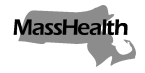 Executive Office of Health and Human ServicesOffice of Medicaidwww.mass.gov/masshealthMassHealthAll Provider Bulletin 322August 2021TO:	All Providers Participating in MassHealthFROM:	Amanda Cassel Kraft, Acting Assistant Secretary for MassHealth  [Signature of Amanda Cassel Kraft]RE:	Coverage for Third Dose of Pfizer-BioNTech and Moderna Coronavirus Disease 2019 (COVID-19) Vaccine for Immunocompromised IndividualsMassHealth Coverage and Rate On August 12, 2021, the U.S. Food and Drug Administration (FDA) amended the emergency use authorizations (EUAs) for both the Pfizer-BioNTech and the Moderna COVID-19 vaccines to allow an additional dose in certain immunocompromised individuals, specifically, solid organ transplant recipients or those who are diagnosed with conditions that are considered to have an equivalent level of immunocompromise. Effective August 12, 2021, MassHealth will cover the administration of the third dose of the Pfizer-BioNTech and Moderna COVID-19 vaccines to individuals who qualify for the additional dose.  There is no cost sharing for any COVID-19 vaccines. MassHealth expects it will pay $45.87 for administration of the third dose of the Pfizer-BioNTech and Moderna COVID-19 vaccines, the same rate it pays for administration of first or second doses, using CPT code 0003A for the third dose of the Pfizer- BioNTech vaccine and CPT code 0013A for the third dose of the Moderna vaccine.  Rates and billing codes will be established through an administrative bulletin or the promulgation of emergency regulations by the Executive Office of Health and Human Services.  MassHealth will be issuing a Pharmacy Facts as soon as possible to provide specific billing instructions for pharmacy claiming for vaccine administration.This bulletin applies to members enrolled in MassHealth fee-for-service, the Primary Care Clinician (PCC) Plan, or a primary care accountable care organization (ACO). Information about coverage through MassHealth managed care entities (MCEs) and the Program for All-inclusive Care for the Elderly (PACE) will be included in a forthcoming MCE bulletin.MassHealth WebsiteThis bulletin is available on the MassHealth Provider Bulletins web page.Sign up to receive email alerts when MassHealth issues new bulletins and transmittal letters.Questions Dental ServicesPhone: (800) 207-5019; TTY: (800) 466-7566Long-Term Services and SupportsPhone: (844) 368-5184 (toll free)Email: support@masshealthltss.comPortal: MassHealthLTSS.comMail: MassHealth LTSS, PO Box 159108, Boston, MA 02215Fax: (888) 832-3006All Other Provider TypesPhone: (800) 841-2900; TTY: (800) 497-4648Email: providersupport@mahealth.netFax: (617) 988-8974